Ai sensi dell'articolo 107 della Legge sull'educazione e l’istruzione elementare e media superiore ( Gazzetta Ufficiale, numero 87/08, 86/09, 92/10, 105/10, 90/11, 5/12, 16/12, 86/12, 94/13, 136/14 - RUSRH, 152/14, 7/17, 68/18, 98/19 e 64/20) e dell'articolo 6 del Regolamento sulle modalità e procedure di assunzione nella Scuola Media Superiore Italiana di Fiume, la Scuola Media Superiore Italiana – Fiume, bandisce in data 09 dicembre 2022 il seguenteCONCORSO    per la copertura del seguente posto di lavoroPEDAGOGO
Luogo di lavoro: FIUME, REGIONE LITORANEO-MONTANA1 esecutoreTipo di contratto: a tempo parziale indeterminato Orario di lavoro: 20 ore settimanali, meta`orario Modalità di lavoro: 1 turnoSistemazione: nessun alloggioIl Concorso decorre dal: 09 dicembre 2022Il Concorso scade il: 17 dicembre 2022Al Concorso possono partecipare i candidati di entrambi i sessi come previsto dall'articolo 13 della  Legge sulle pari opportunità dei sessi (GU n. 82/16, 69/17). I termini usati in questo Bando di concorso si riferiscono a persone di entrambi i sessi. 
Requisiti per l'instaurazione del rapporto di lavoro :Oltre ai requisiti per l'instaurazione del rapporto di lavoro conformemente alle norme generali sul lavoro, la persona che instaura il rapporto di lavoro presso un istituto scolastico deve essere in possesso anche di  requisiti  speciali previsti dall'articolo 105 della Legge sull'educazione e l’istruzione elementare e media superiore (Gazzetta Ufficiale, numero 87/08, 86/09, 92/10, 105/10, 90/11, 5/12, 16/12, 86/12, 94/13, 136/14 - RUSRH, 152/14, 7/17, 68/18, 98/19 e 64/20), in conformità al Regolamento sulla qualifica e preparazione pedagogico-psicologica dei docenti nelle scuole medie superiori ( GU 1/96 e 80/90 ), mentre, quale requisito speciale per poter instaurare il rapporto di lavoro presso la Scuola media superiore italiana di Fiume è la padronanza della lingua italiana come previsto dall'articolo 10 della Legge sull'educazione e l'istruzione nella lingua e scrittura delle minoranze nazionali (G.U. 51/00 e 56/00).Non potrà instaurare il rapporto di lavoro presso l'istituto scolastico la persona condannata penalmente con sentenza passata in giudicato per uno dei delitti commessi contro la vita e l'incolumità, contro la libertà e i diritti dell'uomo e del cittadino, contro la Repubblica di Croazia, contro i valori tutelati dal diritto internazionale, contro la libertà sessuale, contro il matrimonio, la famiglia e la gioventù, contro la proprietà, la sicurezza  dei negozi giuridici e degli affari, contro l'amministrazione della giustizia, contro l'autenticità dei documenti, contro l'ordine pubblico e l'obbligo d'ufficio, come previsto dal Codice Penale (G.U. 110/97, 27/98, -  rettifica  50/00, Decisione della Corte Costituzionale della R. di Croazia, 129/00, 51/01, 111/03, 190/03, - Decisione della Corte Costituzionale della R. di Croazia, 105/04, 84/05, - rettifica, 71/06, 110/07, 152/08, e 57/11).Non potrà instaurare il rapporto di lavoro presso l'istituto scolastico la persona condannata penalmente con sentenza passata in giudicato per uno dei delitti commessi contro la vita e l'incolumità, contro la Repubblica di Croazia, contro l'amministrazione della giustizia, contro l'ordine pubblico, contro la proprietà, contro l'obbligo d'ufficio, contro l'umanità e contro la dignità della persona, contro la libertà personale, contro la libertà sessuale, per abusi sessuali e abuso di minori, contro il matrimonio, la famiglia e la gioventù, contro la salute, contro la pubblica sicurezza, contro le falsificazioni, come previsto dal Codice Penale (G.U. 125/11, 144/12, 56/15, 61/15, 101/17, 118/18, 126/19, 84/21).Non potrà instaurare il rapporto di lavoro presso l'istituto scolastico neppure la persona condannata penalmente con sentenza passata in giudicato per uno dei delitti di cui all'articolo 106 comma 1-2 della Legge sull`educazione e istruzione nelle scuole elementari e medie superiori. La scadenza per presentare la domanda è di 8 giorni dal giorno della pubblicazione del concorso sulla pagina web della scuola e sulla bacheca della SMSI Fiume, come pure sulla pagina web e sulla bacheca dell'Ufficio di collocamento croato.La domanda richiede una firma autografa.Oltre alla domanda scritta con apposita firma autografa i candidati devono allegare i seguenti documenti:Il curriculum vitaeAttestato di cittadinanzaDiploma o documento attestante la qualifica professionale Attestato sull'esperienza lavorativa, (presente nell'evidenza dell'istituto pensionistico croato HZMO, la cui data non deve antecedere la data del bando di concorso),Attestato comprovante l'assenza di procedure penali a seconda dell'articolo 106 della Legge sull'educazione e istruzione nella Scuola elementare media e superiore (la cui data non deve antecedere a 30 giorni) dalla pubblicazione del concorso.Nella domanda di concorso i candidati sono tenuti ad elencare i dati personali (nome e cognome, l'indirizzo di residenza, o domicilio, il numero di telefono/cellulare del candidato,e-mail del condidato, il titolo del posto di lavoro per il quale il candidato ha presentato la domanda). I documenti sopramenzionati si allegano in copia non certificata. Le copie dei documenti allegati non verranno restituite ai candidati. In funzione della determinazione dell'autenticità della documentazione, per il candidato prescelto in base ai termini del  concorso verrà effettuato un'esamina dei documenti originali, prima della stipula   del contratto. 
  Le domande per iscritto con la documentazione richiesta ai fini della soddisfazione delle condizioni del concorso vengono recapitate direttamente o per posta all'indirizzo: SREDNJA TALIJANSKA ŠKOLA - RIJEKA
Erazma Barčića 6
51000 Rijeka
Con la dicitura: „ Concorso - pedagogo“                              „Natječaj – pedagog“ La persona che presenta una domanda incompleta e fuori tempo o che non soddisfa le condizioni formali del concorso non si considera quale candidato notificato al concorso e non viene informato sui motivi per i quali non viene considerato quale candidato al concorso. Con la domanda al concorso i candidati approvano la pubblicazione dei dati personali (nome, cognome, titolo) sulla pagina web della scuola, in funzione informativa sugli esiti del concorso.
  
I candidati che godono del diritto di priorità di assunzione in base ad una legge speciale, sono in dovere di presentare, unitamente alla domanda al concorso, tutte le prove attestanti tale loro diritto, e di allegare la documentazione atta a comprovare lo status loro riconosciuto. I succitati candidati avranno diritto di precedenza rispetto ad altri candidati in possesso dei medesimi requisiti.  In seguito a quanto sopra esposto:I candidati che fanno riferimento al diritto di priorità di assunzione conformemente alle disposizioni dell'articolo 102, comma 1-3 della  Legge sui veterani della guerra patriottica croata e dei loro familiari (GU 121/17, 98/19, 84/21), oltre alla documentazione comprovante i requisiti richiesti, sono in dovere di presentare, unitamente alla domanda al concorso, tutte le prove attestanti il diritto di priorità in base alle disposizioni dell'articolo 103  della  Legge sui veterani della guerra patriottica croata e dei loro familiari, come riportati sul sito web del  Ministero dei difensori croati, sul seguente link:
https://branitelji.gov.hr/UserDocsImages/dokumenti/Nikola/popis%20dokaza%20za%20ostvarivanje%20prava%20prednosti%20pri%20zapo%C5%A1ljavanju-%20ZOHBDR%202021.pdf%20ZOHBDR%202021.pdfI candidati che fanno riferimento al diritto di priorità di assunzione conformemente alle disposizioni dell'articolo 48 della  Legge sulle vittime civili della guerra patriottica (G.U. 121/17, 98/19, 84/21), oltre alla documentazione comprovante i requisiti richiesti, sono in dovere di presentare, unitamente alla domanda al concorso, tutte le prove attestanti il diritto di priorità in base alle disposizioni ( dell'articolo 49 comma 1)  come riportati sul sito web del Ministero dei difensori croati, sul seguente link:
 https://branitelji.gov.hr/UserDocsImages/dokumenti/Nikola/popis%20dokaza%20za%20ostvarivanje%20prava%20prednosti%20pri%20zapo%C5%A1ljavanju-%20ZOHBDR%202021.pdf%20ZOHBDR%202021.pdf
I candidati che fanno riferimento al diritto di priorità di assunzione conformemente alle disposizioni dell'articolo 9 della  Legge sulla riabilitazione professionale e l'assunzione di persone disabili (GU. 157/13,152/14 i 39/18) 84/21), oltre alla documentazione comprovante i requisiti richiesti, i candidati sono in dovere di presentare unitamente alla domanda al concorso, tutte le prove attestanti l'invalidita' la delibera  attestante  l'invalidita', o un'altra documentazione compravante l'invalidita' in base alla quale ha il diritto di iscrizione nel Registro di persone disabili in rapporto di lavoro, nonche' la documentazione inerente la modalita' dell'interruzione del rapporto di lavoro dal datore di lavoro precedente (decreto, contratto, ecc.)Tutte le informazioni aggiuntive inerenti le prove menzionete le trovate sul seguente link: https://www.zakon.hr/z/493/Zakon-o-profesionalnoj-rehabilitaciji-i-zapo%C5%A1ljavanju-osoba-s-invaliditetomVALUTAZIONE DEI CANDIDATI:  I candidati che si candidano puntualmente con tutti gli allegati, ovvero documenti e soddisfano le condizioni del concorso, sono tenuti a sottoporsi a valutazione (colloquio con il candidato) secondo quanto previsto del Regolamento sulle modalita'  e la procedura di assunzione presso la Scuola media superiore italiana di Fiume valutati dalla commissione scolastica.Il posto e il tempo della valutazione saranno pubblicati sulle pagine web della Scuola nella rubrica „ Concorsi – Natječaji“ con un  minimo di 3 giorni prima della valutazione.  ll concorso dura dal 09.12.2022. - 17.12.2022.  Non verranno prese in considerazione le candidature incomplete e intempestive, così come le candidature inviate per posta elettronica.  È considerato iscritto al concorso solo il soggetto che soddisfi le condizioni formali del concorso e che presenti domanda integralmente sottoscritta e tempestiva.  I candidati che hanno presentato in tempo previsto la domanda completa  e che soddisfano le condizioni formali  del concorso verranno valutati ( colloquio con il candidato) in base al Regolamento sulle modalita' e procedimento dell'assunzione nella Scuola Media Superiore Italiana di Fiume.  Il candidato che non si presenta  alla valutazione si considera abbia rinunciato alla domanda di gara e non viene più considerato parte della procedura di gara.  La commissione  per la valutazione dei candidati (di seguito: Commisione) viene nominata  dal preside.     La commissione determina l'elenco dei candidati iscritti al concorso che soddisfano le condizioni formali del concorso e le cui domande sono tempestive, complete e firmate a mano.   I candidati sulla lista verranno sottoposti alla valutazione per definire il loro sapere, le  loro capacita', motivazione e abilita', nonche' i risultati conseguiti. Il termine per la presentazione delle domande è di otto giorni dalla data di pubblicazione del  concorso  sul sito web e nella bacheca  dell'Ufficio di collocamento  croato  e sul sito web e sulla bacheca della Scuola.In conformità alle disposizioni del Regolamento Generale (UE) 2016/679 sulla protezione dei dati personali e della Legge di attuazione del Regolamento Generale sulla Protezione dei Dati (Gazzetta Ufficiale n. 42/18), candidandosi al concorso, il candidato presta espresso consenso alla Scuola Media Superiore  Italiana di Fiume per la raccolta e il trattamento dei dati personali provenienti dagli atti di gara e la pubblicazione degli stessi sul sito web della Scuola, il tutto ai fini dell'attuazione del presente bando di concorso.  Tutti i candidati saranno informati degli esiti del concorso mediante avviso pubblico sul sito web della scuola entro 8 giorni dalla data di sottoscrizione del contratto con il candidato prescelto, eccezionalmente per iscritto, qualora un candidato al concorso richieda il diritto di priorità in base a norme speciali.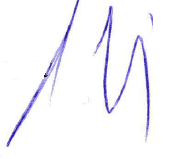 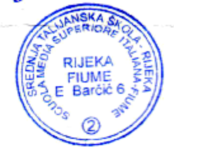 Il Preside: 								Michele Scalembra,prof.Na temelju članka 107. Zakona o odgoju i obrazovanju u osnovnoj i srednjoj školi( Narodne novine", broj 87/08, 86/09, 92/10, 105/10, 90/11, 5/12, 16/12, 86/12, 94/13, 136/14 - RUSRH, 152/14, 7/17, 68/18, 98/19 i 64/20) i članka 6. Pravilnika o načinu i postupku zapošljavanja radnika u Srednjoj talijanskoj školi – Rijeka 09. dicembre 2022. godine Srednja talijanska škola – Rijeka raspisujeNATJEČAJza popunu radnog mjestaPEDAGOG
Mjesto rada: RIJEKA, PRIMORSKO-GORANSKA ŽUPANIJA1 izvršitelj/icaVrsta zaposlenja: Na neodređeno radno vrijeme Radno vrijeme: nepuno, pola radnog vremena, 20 sati tjedno Način rada: 1 smjenaSmještaj: Nema smještajaNatječaj vrijedi od: 09. prosinca 2022.Natječaj vrijedi do: 17. prosinca 2022.Na natječaj se mogu javiti osobe oba spola sukladno članku 13. Zakona o ravnopravnosti spolova (NN 82/08, 69/17).
Izrazi koji se koriste u natječaju, a imaju rodno značenje koriste se neutralno i odnose se jednako na muške i na ženske osobe.
 
Uvjeti za zasnivanje radnog odnosa :Uz uvjet za zasnivanje radnog odnosa u skladu s općim propisima o radu, osoba koja zasniva radni odnos u školskoj ustanovi mora ispunjavati i posebne uvjete za zasnivanje radnog odnosa u skladu s člankom 105. Zakona o odgoju i obrazovanju u osnovnoj i srednjoj školi ( Narodne novine", broj 87/08, 86/09, 92/10, 105/10, 90/11, 5/12, 16/12, 86/12, 94/13, 136/14 - RUSRH, 152/14, 7/17, 68/18, 98/19 i 64/20), prema Pravilniku o stručnoj spremi i pedagoško-psihološkom obrazovanju nastavnika u srednjem školstvu ( NN 1/96 i 80/90 ) te kao posebni uvjet za zasnivanje radnog odnosa u Srednjoj talijanskoj školi – Rijeka je poznavanje talijanskog jezika prema članku 10. Zakona o odgoju i obrazovanju na jeziku i pismu nacionalnih manjina (NN 51/00 i 56/00).Radni odnos u školskoj ustanovi ne može zasnovati osoba koja je pravomoćno osuđena za neko od kaznenih djela protiv života i tijela, protiv slobode i prava čovjeka i građanina, protiv Republike Hrvatske, protiv vrijednosti zaštićenih međunarodnim pravom , protiv spolne slobode i spolnog ćudoređa, protiv braka, obitelji i mladeži, protiv imovine, sigurnosti pravnog prometa i poslovanja, protiv pravosuđa, protiv vjerodostojnosti isprava, protiv javnog reda i protiv službene dužnosti, a koje je propisano Kaznenim zakonom ( NN 110/97, 27/98, - ispravak 50/00, Odluka Ustavnog suda RH, 129/00, 51/01, 111/03, 190/03, - Odluka Ustavnog suda RH , 105/04, 84/05, - ispravak, 71/06, 110/07, 152/08, i 57/11)Radni odnos u školskoj ustanovi ne može zasnovati osoba koja je pravomoćno osuđena za neko od kaznenih djela protiv života i tijela, protiv Republike Hrvatske, protiv pravosuđa, protiv javnog reda, protiv imovine, protiv službene dužnosti, protiv čovječnosti i ljudskog dostojanstva, protiv osobne slobode, protiv spolne slobode, spolnog zlostavljanja i iskorištavanja djeteta, protiv braka, obitelji i djece, protiv zdravlja ljudi, protiv opće sigurnosti, protiv krivotvorenja a koje je propisano Kaznenim zakonom (NN 125/11, 144/12, 56/15, 61/15, 101/17, 118/18, 126/19, 84/21).Radni odnos u školskoj ustanovi ne može zasnovati ni osoba protiv koje se vodi kazneni postupak za neko od kaznenih djela navedenih u članku 106. st. 1.-2. Zakona o odgoju i obrazovanju u osnovnoj i srednjoj školi. Rok za podnošenje prijava je 8 dana od dana objave natječaja na mrežnoj stranici i oglasnoj ploči Srednje talijanske škole - Rijeka, te mrežnoj i oglasnoj ploči Hrvatskog zavoda za zapošljavanje.Prijavu je potrebno vlastoručno potpisati.
Uz pisanu i  vlastoručno potpisanu prijavu kandidati su obvezni priložiti:životopisdokaz o državljanstvu dokaz o odgovarajućoj vrsti obrazovanjadokaz o evidentiranom radnom stažu (elektronički zapis ili potvrdu o podacima evidentiranim u matičnoj evidenciji Hrvatskog zavoda za mirovinsko osiguranje – ne starije od dana objave natječaja),dokaz nadležnog suda da se protiv kandidata ne vodi kazneni postupak za neko od kaznenih djela iz čl.106. Zakona o odgoju i obrazovanju u osnovnoj i srednjoj školi ( ne starije od 30 dana od dana objave natječaja).
 
U prijavi na natječaj kandidati trebaju navesti osobne podatke ( ime i prezime, adresu prebivališta, odnosno boravišta, broj telefona/mobitela, po mogućnosti kandidata i e-mail adresa, naziv radnog mjesta na koje se kandidat prijavljuje).
Navedene isprave se prilažu u neovjerenoj preslici.
Priložene preslike isprava neće se vraćati kandidatima.
U svrhu utvrđivanja vjerodostojnosti dokumentacije, za kandidata koji je zadovoljio u postupku izvršit će se uvid u izvornik, prije zaključivanja ugovora.
 
Pisane prijave s potrebnom dokumentacijom o ispunjavanju uvjeta iz natječaja dostavljaju se neposredno ili poštom na adresu:SREDNJA TALIJANSKA ŠKOLA - RIJEKA
Erazma Barčića 6
51000 Rijeka
S naznakom: Concorso – pedagogo“                      „Natječaj – pedagog“
Osoba koja ne podnese pravodobnu i potpunu prijavu ili ne ispunjava formalne uvjete iz natječaja ne smatra se kandidatom prijavljenim na natječaj i ne obavještava se o razlozima zašto se ne smatra kandidatom  natječaja.
Prijavom na natječaj kandidati su suglasni s javnom objavom osobnih podataka (ime, prezime, titula) na mrežnoj stranici škole, u svrhu obavještavanja o rezultatima natječaja.
Kandidati koji ostvaruju pravo prednosti pri zapošljavanju prema posebnim propisima, dužni su u prijavi za natječaj pozvati se na to pravo, priložiti sve dokaze o ispunjavanju traženih uvjeta i priložiti sve dokaze o priznatom statusu. Navedeni kandidati imaju
prednost u odnosu na ostale kandidate pod jednakim uvjetima.Slijedom navedenoga:
Kandidati koji se pozivaju na pravo prednosti zapošljavanja sukladno odredbi čl. 102. st 1.-3. Zakona o hrvatskim braniteljima iz Domovinskog rata i članovima njihovih obitelji (NN 121/17, 98/19, 84/21), dužni su uz prijavu na javni natječaj, osim dokaza o ispunjavanju traženih uvjeta, priložiti i sve dokaze o ostvarivanju prava prednosti prilikom zapošljavanja iz članka 103. Zakona o hrvatskim braniteljima iz Domovinskog rata i članovima njihovih obitelji, koji su navedeni na internetskoj stranici Ministarstva hrvatskih branitelja poveznica:
Dodatne informacije o gore navedenim dokazima potražite na sljedećoj stranici:
https://branitelji.gov.hr/UserDocsImages/dokumenti/Nikola/popis%20dokaza%20za%20ostvarivanje%20prava%20prednosti%20pri%20zapo%C5%A1ljavanju-%20ZOHBDR%202021.pdf%20ZOHBDR%202021.pdf
Kandidati koji se pozivaju na pravo prednosti pri zapošljavanju sukladno odredbi članka 48. Zakona o civilnim stradalnicima iz Domovinskog rata ( NN 84/21) uz prijavu na natječaj dužan je priložiti sve dokaze o ispunjavanju uvjeta iz natječaja te priložiti dokaze o ispunjavanju uvjeta za ostvarivanje prava  prednosti pri zapošljavanju (čl. 49 stavak 1. Zakona ) dostupne na poveznici Ministarstva hrvatskih branitelja: 
 https://branitelji.gov.hr/UserDocsImages/dokumenti/Nikola/popis%20dokaza%20za%20ostvarivanje%20prava%20prednosti%20pri%20zapo%C5%A1ljavanju-%20ZOHBDR%202021.pdf%20ZOHBDR%202021.pdf

Kandidati koji se pozivaju na pravo prednosti pri zapošljavanju sukladno članku 9. Zakona o profesionalnoj rehabilitaciji i zapošljavanju osoba s invaliditetom (NN broj 157/13,152/14 i 39/18) uz prijavu na natječaj dužni su, osim dokaza o ispunjavanju traženih uvjeta, priložiti i rješenje o utvrđenom invaliditetu, odnosno drugu javnu ispravu o invaliditetu, na temelju koje se osoba može upisati u očevidnik zaposlenih osoba s invaliditetom, te dokaz iz kojeg je vidljivo na koji je način prestao radni odnos kod posljednjeg poslodavca ( rješenje, ugovor, sporazum i sl.). Dodatne informacije o gore navedenim dokazima potražite na sljedećoj stranici:https://www.zakon.hr/z/493/Zakon-o-profesionalnoj-rehabilitaciji-i-zapo%C5%A1ljavanju-osoba-s-invaliditetom
VREDNOVANJE KANDIDATA:
Sukladno odredbama Pravilnika o načinu i postupku zapošljavanja u Srednjoj talijanskoj školi – Rijeka, Škola će provesti prethodno vrednovanje kandidata pred komisijom prijavljenih na natječaj, koji su dostavili pravodobne i potpune prijave i koji ispunjavanju formalne uvjete natječaja.Mjesto i vrijeme održavanja vrednovanja biti će objavljeni na mrežnim stranicama Škole: u rubrici  pod nazivom „Concorsi-Natječaji“ najmanje 3 dana prije provođenja postupka vrednovanja.
 Natječaj traje od  09.12.2022. – 17.12.2022.
 
Nepotpune i nepravodobne prijave neće se razmatrati, kao ni prijave upućene elektroničkom poštom. Kandidatom prijavljenim na natječaj smatra se samo osoba koja ispunjava formalne uvjete iz natječaja te koja podnese vlastoručno potpisanu, pravodobnu i potpunu prijavu.
Kandidati koji su pravodobno dostavili potpunu prijavu sa svim prilozima, odnosno ispravama i ispunjavaju uvjete natječaja dužni su pristupiti vrednovanju  (razgovor s kandidatom ) premaodredbama Pravilnika o načinu i postupku zapošljavanja u Srednjoj talijanskoj školi – Rijeka. Kandidat koji ne pristupi vrednovanju smatra se da je odustao od prijave na natječaj i više se ne smatra kandidatom u natječajnom postupku.
Povjerenstvo za vrednovanje kandidata (dalje: Povjerenstvo) imenuje ravnatelj.
Povjerenstvo utvrđuje listu kandidata prijavljenih na natječaj koji ispunjavaju formalne uvjeteiz natječaja, a čije su prijave pravodobne, potpune i vlastoručno potpisane te kandidate s te liste upućuje u postupak vrednovanja radi utvrđivanja znanja, sposobnosti, motivacije i vještina te rezultata u dosadašnjem radu.
Rok za podnošenje prijava je osam dana od dana objave natječaja na mrežnim stranicama i oglasnim pločama Hrvatskog zavoda za zapošljavanje i mrežnim stranicama i oglasnoj ploči Škole.
Sukladno odredbama Opće uredbe (EU) 2016/679 o zaštiti osobnih podataka i Zakona o provedbi Opće uredbe o zaštiti podataka (NN broj 42/18) prijavom na natječaj kandidat daje izričitu privolu Srednjoj talijanskoj školi Rijeka za prikupljanje i obradu osobnih podataka iz natječaje dokumentacije, te objavu istih na web stranici Škole, a sve u svrhu provedbe ovog natječaja za zapošljavanje.roku od 3 dana.
Svi kandidati će o rezultatima natječaja biti obaviješteni javnom objavom na mrežnoj stranici škole u roku od 3 dana od dana davanja suglasnosti školskog odbora za zapošljavanje odabranog kandidata .	Ravnatelj: Michele Scalembra, prof.